Registration FormName: ________________________________________    Age: _________Parent/Guardian(s) name(s): ______________________________________________________________________________________________________Address: ________________________________________________________Phone #: ___________________ Email: _____________________________Allergy/medical information (if relevant): __________________________________________________________________________________________________________________________________________________________In addition to this registration form, you must sign the Town of Fort Frances’ Indemnification Waiver prior to your child’s participation in the Kids Garden Club. I, ________________________, have read and understood the above form. I understand that I must sign the necessary Indemnification waiver with the Town of Fort Frances prior to my child(ren)’s participation in the Kids Garden Club._________________________________                                       __________________________________                                           	        Date					                              Parent/Guardian Signature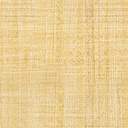 